揮毫注文書年　　月　　日ふりがなお名前：　　　　　　　　　　　　　　　　　　　　　　　　　　　　　　　　　　ご住所：〒　　　　　　　　　　　　　　　　　　　　　　　　　　　　　　　　　電話番号：　　　　　　　　　　　　　　　　　　　　　　　　　　　　　　　　　用途：　　　　　　　　　　　　　　　　　　　　　　　　　　　　　　　　　　　用紙の大きさ：　　　　　　　　　　　　　　　　　　　　　　　　　　　　　　　揮毫する文字：　　　　　　　　　　　　　　　　　　　　　　　　　　　　　　　ご希望の書体・書風：　　　　　　　　　　　　　　　　　　　　　　　　　　　　多木洋一「書を楽しむ法」の作例（右のQRコード読み込み）から選ぶ場合は、該当する項目の番号をご記入ください。ご記入がない場合は「おまかせ」として制作いたします。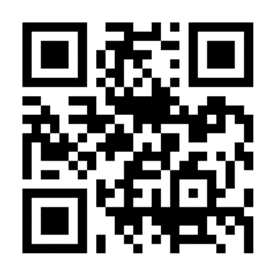 料金　　　　　　※上記以外の大きさや形式の揮毫については別途お見積もりいたします。通信欄（ご希望などご自由にお書きください。）大きさはがき色紙半紙半切1/2半切全紙㎝10×1524×2724×3335×6835×13670×136金額2,000円5,000円5,000円10,000円20,000円40,000円【送り先】 多木洋一（たぎよういち）住所　〒312－0062　茨城県ひたちなか市高場1927－26電話　029-273-7240　携帯　090-8331-4772メールアドレス　y-tagi@nifty.com